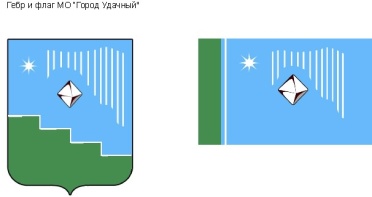 Российская Федерация (Россия)Республика Саха (Якутия)Муниципальное образование «Город Удачный»Городской Совет депутатовV созывПРЕЗИДИУМРЕШЕНИЕ  8 августа 2023 года                                                                	   	                         № 8-1О поощрении благодарственным письмом городского Совета депутатов МО «Город Удачный»В соответствии с Положением о наградах и поощрениях муниципального образования «Город Удачный» Мирнинского района Республики Саха (Якутия), на основании решения городской комиссии по наградам и поощрениям Президиум городского Совета депутатов решил:За многолетний добросовестный труд, высокое профессиональное мастерство и в связи с празднованием Дня строителя поощрить благодарственным письмом городского Совета депутатов МО «Город Удачный»:МАЛЫШЕВА ВАДИМА ВЛАДИМИРОВИЧА, производителя работ участка № 1 Удачнинской монтажной площадки специализированного треста «Алмазтехмонтаж» Управления капитального строительства АК «АЛРОСА» (ПАО);СИДУНА ТАРАСА ГЕННАДЬЕВИЧА, монтажника технологического оборудования и связанных с ним конструкций участка № 1 Удачнинской монтажной площадки специализированного треста «Алмазтехмонтаж» Управления капитального строительства АК «АЛРОСА» (ПАО).2. Опубликовать настоящее решение в средствах массовой информации.3. Настоящее решение вступает в силу со дня его принятия.4. Контроль исполнения настоящего решения возложить на комиссию по социальным вопросам (Кравченко Е.В.).Председательгородского Совета депутатов 			                                 В.В. Файзулин